PARA SER LLENADO POR LA SECRETARIA DEL PROGRAMA EDUCATIVO:DOCUMENTOS PARA INICIAR EL SERVICIO SOCIALFECHA DE ENTREGA DE REPORTES DEL ALUMNO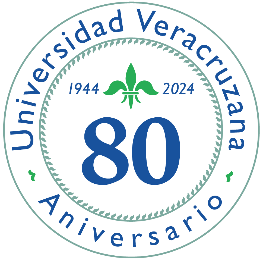 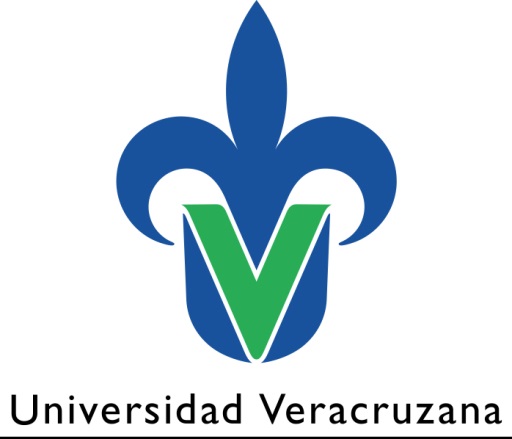 Universidad VeracruzanaFacultad de Ingeniería Mecánica y EléctricaRegión Poza Rica-TuxpanREGISTRO Y CONTROL DE SERVICIO SOCIALAPELLIDO PATERNOAPELLIDO PATERNOAPELLIDO MATERNONOMBRE(S)NOMBRE(S)NOMBRE(S)EDADDOMICILIO PARTICULARDOMICILIO PARTICULARDOMICILIO PARTICULARCIUDADCIUDADCIUDADCIUDADMATRÍCULAEMAILEMAILPROGRAMA EDUCATIVOPROGRAMA EDUCATIVOAVANCECREDITICIOAVANCECREDITICIODEPENDENCIA DONDE REALIZARÁEL SERVICIO SOCIALDEPENDENCIA DONDE REALIZARÁEL SERVICIO SOCIALDEPENDENCIA DONDE REALIZARÁEL SERVICIO SOCIALFECHA DEINICIOFECHA DETÉRMINOFECHA DETÉRMINOFECHA DETÉRMINODOMICILIO DE LA EMPRESADOMICILIO DE LA EMPRESADOMICILIO DE LA EMPRESACIUDADCIUDADCIUDADCIUDADNOMBRE DEL JEFE INMEDIATONOMBRE DEL JEFE INMEDIATONOMBRE DEL JEFE INMEDIATOCARGO/ PUESTOCARGO/ PUESTOCARGO/ PUESTOCARGO/ PUESTOTELÉFONOTELÉFONOEMAIL DEL JEFE INMEDIATOEMAIL DEL JEFE INMEDIATOEMAIL DEL JEFE INMEDIATOEMAIL DEL JEFE INMEDIATOEMAIL DEL JEFE INMEDIATODEPARTAMENTO EN QUEREALIZARÁ EL S.S.DEPARTAMENTO EN QUEREALIZARÁ EL S.S.NOMBRE DELDOCENTEFECHA DE ENTREGA DE CARTA DE ACEPTACIÓNFECHA DE ENTREGA DE PROGRAMA DE ACTIVIDADES135246REPORTE GLOBALREPORTE GLOBALCARTA DELIBERACIÓN